МБОУ «Средняя общеобразовательная школа №11 с.Волочаевка»П Р И К А З №119«О создании Школьной службы медиации» от 26.08.2020С  целью снижения правонарушений и конфликтных ситуаций среди несовершеннолетних  и работников учреждения , содействия профилактике правонарушений и социальной реабилитации участников конфликтной ситуации на основе принципов восстановительного правосудия, формирования у учащихся умения регулирования конфликта без физического насилия или оскорбления П Р И К А З Ы В А Ю:Создать Школьную службу медиации на 2020 годРуководителем и координатором Школьной Службу Медиации назначить заместителя директора ВРпо ВР Харченко Н.В.Утвердить следующий состав ШСМ на 2020 год.Список членов ШСМ в следующем составе  педагоги :Директор МБОУ «СОШ №11  сВолочаевка»  Седова Г.Я.Заместитель директора по УВР Тишкова Н.А.Заместитель директора по ВР Зайцев А.Н.Член родительского комитетаШихалеева А.С. Член родительского комитета Башловка М.В.Уполномоченный по охране детства и родитель школы:  Иванова М.Ю.Дети-волонтеры:Чернышов Дмитрий- 11 классЧурсина Евгения  -11 классОбодинский Алексей- 10 классЗайцев Иван -10 классШкольной службе медиации в своей работе руководствоваться   Положением «О школьной службе медиации», утверждённым  01.09.20219 года.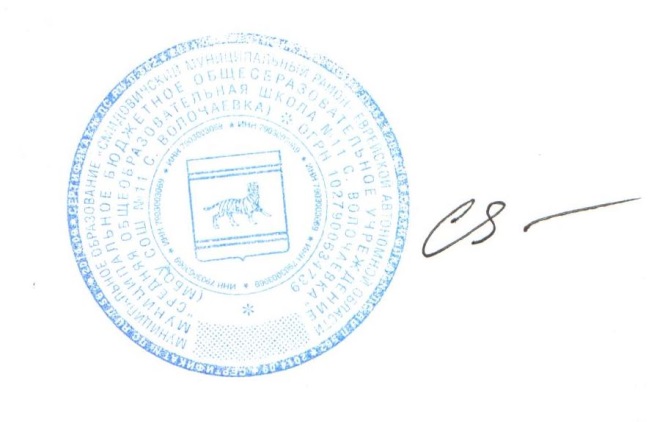                                                                          Директор школы ______________Седова Г.Я.